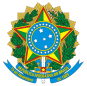 UNIVERSIDADE FEDERAL DE PELOTAS DESPACHOProcesso nº 23110.031638/2018-88Interessado: Superintendência de InfraestruturaPrezado Superintendente de Infraestrutura.Considerando os registros de responsabilidade técnicas apensados ao processo,Considerando o registro de interlocução direta com Secretarias Municipal de Gestão da Cidade e de Cultura 0446541,Solicito que se proceda para início efetivo das obras de reforma do telhado do Lyceu dia 18/03/2019.Orienta-se que constitua-se canteiro de obras no pátio central do Lyceu e incie os trabalhos com acesso do caminhão plataforma pela Travessa Conde de Piratini, o qual deve ser isolado acesso por segurança dos pedestres.Ressalta-se a necessidade que os serviços devem ser compatibilizados com as obras em execução do Calçadão da Rua Andrade Neves.Att(assinado eletronicamente)Otávio Martins PeresPró-Reitor de Planejamento e DesenvolvimentoCriado por 00341569097, versão 2 por 00341569097 em 26/02/2019 18:22:46. Documento assinado eletronicamente por OTAVIO MARTINS PERES, Pró-Reitor, Pró-Reitoria de Planejamento e Desenvolvimento, em 26/02/2019, às 18:22, conforme horário oficial de Brasília, com fundamento no art. 6º, § 1º, do Decreto nº 8.539, de 8 de outubro de 2015.A autenticidade deste documento pode ser conferida no site http://sei.ufpel.edu.br/sei/controlador_externo.php?acao=documento_conferir&id_orgao_acesso_externo=0, informando o código verificador 0446542 e o código CRC CEFCD394.Referência: Processo nº 23110.031638/2018-88SEI nº 0446542